                           2 класс, отделение народные инструменты                                              Задание № 4.Правила.           - Соедините попарно правильные ответы:строение мажорной гаммы               тон, полутон, 2 тона, полутон, 2 тонастроение минорной гаммы                2 тона, полутон, 3  тона, полутон             - Соедините попарно правильные ответы:гармонический минор                           VI#,    VII#мелодический минор                             VII#             - В каком виде минора при движении вниз отменяется повышение ступеней?__________________________________________              - Параллельные мажор и минор имеют одинаковые ключевые знаки и поэтому одинаковые ноты, но разные тоники. Вопрос: какой лад  располагается выше: мажор или минор?  _________                какой интервал между тониками параллельных  мажора и минора?____________ Построить интервалы  от заданных звуков:     до – м3 ,      ми  - б3,       фа# - б2,      си♭- ч4,      соль# - м2,       ля – ч5.Написать гамму ля минор3-х видов: натуральн., гармонич., мелодическПод нотами подписать ступени (ноты писать широко друг от друга).Прохлопать ритм, записать его нотами в тональности ля минор  и пропеть (для этого нужно определить ноту, соответствующую ступени, которая записана  под ритмом):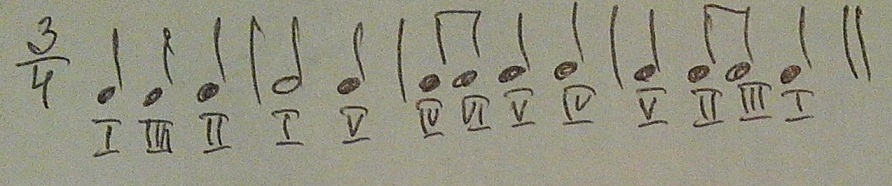 Написать, в каких мажорных тональностях указанные знаки (можно написать не словами, а нарисовать ноту тоники)?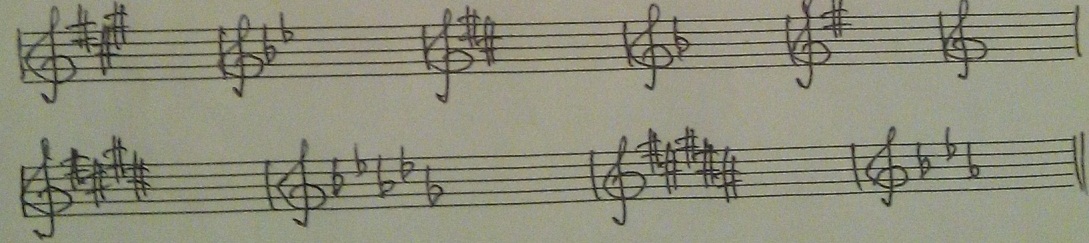    Помнить:   для определения знаков в тональностях нужно:     а) знать, заданная тональность - диезная или бемольная?;     б) знать порядок диезов и бемолей;     в) если тональность диезная – то находим ноту под тоникой, называем порядок диезов и останавливаемся на найденной ноте;         если тональность бемольная, то называем порядок бемолей и, дойдя до ноты тоники, добавляем ещё следующий знак.